Curriculum Vitae Ghassan J.M. Al-DweikEducation:Languages:                                                                                         Fluent in Arabic, Romanian and English: Fair.  Work Experience:Academic Activities At P.P.U.:Member of Engineering and Technology Faculty council.Consultant of buildings and structures at P.P.U , 2009-till now.Member of the strategic plan for developing P.P.U.,2007.Assistance in Preparation of the course plan for the bachelor interior design field of study, applied professions collage, , Hebron- Palestine,2007. Supervisor for architectural engineering students,2006-till now.Member of preparing committee for I.T. center project.Member of high supervising committee for I.T. center project.Member of approval committee for I.T. center project.Member of high supervising committee for Managerial Sciences and   project.Member of approval committee for Managerial Sciences and   project.Preparation of the course plan for the applied engineering program field of study, , Hebron- Palestine,2005. Head of committee for preparing acceptance exam for architecture department in P.P.U.,2004-till now.Head of social committee in P.P.U,2004-2006.Member of graduation projects committee in P.P.U.,2004-2006.Member of collage council in P.P.U.,2004-2006.Preparation of the course plan for the Architectural Engineering major field of study, , Hebron- Palestine,2004. Director of the Civil and Arch. Dept.,   , ,  1999-2001. 11- Director of the Conservation Office, Hebron- Palestine, 1988-1995. 12- Director of Architectural Department, Polytechnic, , , 1984-1987.13- Member of several comities for appointment in civil engineering and architecture            department at P.P.U.14- Making a gallery of Roman architecture, Petre Antonescu,1873-1965.Academic Activities Out of P.P.U. :Member of International Scientific Advisory Committee for the Above Conference, Islamic Heritage 2018-ISAC Acceptance, Malta , from 17 – 19  April 2018.The focal person of the South Area (As-Samu’):Urban Design exercise in the Summer School Project (Ministry of Local Government-                                                                   Aug, 2016.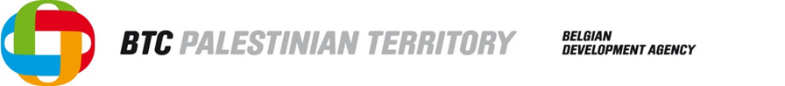 Member of Executive Committee for Renovation of Hebron old city, Hebron Rehabilitation Committee, 2nd May, 2013.Participant at the workshop of "Community Participation in Urban Planning", UN Habitat, Palestine: Ramallah, 8th-9th of June, 2013.Participant in the 16th general conference for the Arab cities organization, Qatar, 14th–16th May, 2013 Jury member at the award of Arab Towns Organization, 11th round, Arab Towns Organization Award, Qatar: Doha, 15th-17th of Feb., 2013.Architectural designer of AL-Manshar Clinic for the Primary Heath Care & Public, Ministry of Heath, Palestine: Hebron, 23rd of January, 2013.Participant in the seminar of Palestine, The Privileges of full Membership at the Unesco , Hebron , Palestine , 25th of Feb. 2012.Participant in the workshop of Preserving Al-Ibrahimi Mosque , Reality and prospects , Hebron , Palestine , 15th of Feb. 2012. Attendance of The 3rd French-Palestinian Decentralized Cooperation Conference France-Palestine , Partenariat et solidarite , Hebron , Palestine , 22-24th of Jan. 2012.Supervisor of Master Graduation Project of " Rehabilitation of Al-Khaleel Hotel in the Old Ciry of Hebron " , Federico II University , Naples , Italy , July 2011.  Member of scientific committee in the " International Conference on the Development of Historical City Centers and Promotion of their Economic Conditions" in Hebron 2011. Member of scientific committee in the "Energy Conference " in Ramallah 2010.Member of jury committee for a design contest of Al-Masyoon Towers in Ramallah     2010.External Examiner of Graduate studies of "Evaluation of Conservation Activities in Old Jerusalem " Al-Quds University , Jerusalem , 2010.Consultant of Palestinian Red Crescent Association to build Red Crescent Building in Hebron 2009-till now.Member of jury committee for a design contest of Red Crescent building in Hebron 2009.Member of jury committee for a design competition of engineers association branch in  Hebron,2007.Member of jury committee for a design competition of Hebron  chamber, 2004.Establishing member of the Palestine Society for Historic Sites and Features,2004.Member of Scientific Committee of the "Hebron City: Past, Present and Future" Conference, held in Hebron, Palestine,2000. Member of  Committee for old city in Hebron core planned preservation project,1999-2001.Chairman of the special committee assigned to receive tenders for renovation of the Old City of Hebron, from 1998 till now. Member of jury committee for a design competition of Gaza Islamic University,8-10   December, 1993.Attendance of the "Energy and Building"- Conference held in Athens, Greece,1986. Member of jury committee for the design of Industrial School in Halhoul-Hebron.Honors:Winner of the first award of Architectural Heritage, Arab Towns Organization Award, Qatar: Doha, May, 2013.Winner of the second award of the architects, Arab Towns Organization Award, Qatar: Doha, May, 2017.Publications and Papers:Related teached courses in P.P.U.:Architectural design 1,3,4,5,6.Buildings drawings 1,2.Architectural drawing.Architectural Design for civil engineering students.Theories of architecture1,2.History of architecture 3.Graduation projects for architectural engineering students.Graduation projects for civil engineering students.Conservation for civil engineering students.Architectural Activities:* Designing of student’s activities and Services Building  Jun ,2016.* Designing of The University Hospital Oct ,2016 .*  Rehabilitating of Al-Karantena Medical Building at the old city of Hebron 2011.*  Rehabilitating of Al-Wakaleh Market at the old city of Hebron 2011.*  Supervisor of Designing the new campus of P.P.U in Beit Kahel, Hebron 2010.*  Participating in Designing new A building for P.P.U 2009.*  Designing the new B+ building 6000m2 for P.P.U.,2007.*  Designing the university mosque for P.P.U.,2007.*  Designing the future campus for P.P.U. in Halhoul,2007.* Rehabilitation of Al-Shallaleh main street and all its branches, with Hebron Rehabilitation Committee, May 2007.*  Design of Managerial Sciences and Information Systems Building, Palestine Polytechnic University, Hebron, Palestine,2003.*  Infrastructure project for old city in hebron,1999.* Perfect project for restoration, funded by Arab Box for Commercial and Social development in Kuwait " 1,700,000,$", 1997.*  "Renovation of a Sector of the   of ." The study area included several       stores, shops, residences, etc.  , , 1997. *  The project of rehabilitation of historical buildings in old city of Hebron,1993.*  Participation in the design of a Private School Competition for the United Nations and won first place,1991.*  Design of the University Graduate Union Agricultural Mechanization Building, Hebron, Palestine, 1990.*  Design of University Graduate Union Modern School Building, Hebron, Palestine,1986. * Design of the University Graduate Union Industrial School Building, Hebron, Palestine,1985. *  Designing several residential and public buildings is the West Bank of Palestine.*  Several buildings and routs mapping in old city of Hebron with surveyors and draftsman  assistant.  References :Arch. Yousef Raba'e , PPU , Hebron , Palestine .Mobile : + 970 599 838 254Name :
Arch. Ghassan J.M. Al-Dweik Marital Status     :            :
Married Date - Place of Birth  :
October 6,1956 –  Address :
Hebron- Palestine Tel/ :
972-2-2257988Fax/  :
972-2-2233050Email                          : ghassan@ppu.edu01/1995-03/1998,Ph. D. in Architectural Studies (Conservation) Institute de Architecture (ION MINCU) 09/1987-08/1988,M.S. in Architectural Studies (Restoration) 12/1975-06/1982,M.S in Architectural and Urban Studies- Institute de Architecture (ION MINCU)08/201109/1998Dean of Civil & Architectural Department Palestine Polytechnic UniversityHebron, PalestineAssistant Professor, Civil and Architectural Engineering Department, , 03/1995-1998Manager of Al-Qawasmeh consultant engineering office. 1982-03/1995Lecturer, Architectural Engineering Department, Polytechnic, , .Papers & Publications“Evaluation of restoration projects for throne villages’ palaces and fortresses, 3rd International conference on Islamic Heritage Architecture and Art, WESSEX INSTITUTE, Islamic Heritage, .9-11 June 2020, ISSN 1743-3509.“The examinations of the stones of existing buildings and their structural characteristics and the possibility of using them in restoring other destroyed buildings, International Hermetic and Publication Conference: Modern Strategies and Trends in Cities Post-Conflict Development and Reconstruction, .8-10 Dec 2019,Turkey. Historical centers and identity, Enhancement and restoration between Italy and Palestine. The case of Hebron, a book published in Napoli / Italy.            ISBN 988-88-569-0497-0, 2018   “INTERRUOTIONS, INTERSCTIONS, SHARING ALL OVERLAPPINGS. New Perspectives for the territory, Rehabilitation of old commercial buildings,Urbanistica  Informazion special issue. March-April 2018,Rome , ISSN n.0392-5005, INU Edizioni “A VILLAGE OF PALESTINE HERITAGE- AL-DHAHIRIYA PALESTINE” International Journal of Heritage Architecture Studies .Repairs and Maintenance .WITpress Volume 1 . Number 3 . 3 .2017. 441-450 Souq Alwakala  Rehabilitation project "An Architecrutal Heritage In The Old City Of Herbon-palestineInternational journal of applied engineering and technology 2015, volume 5 number2The Role of urban heritage in enhancing te tourism sector in Palestine.International journal of applied engineering and technology. March 2015, volume 5 number1"Al-Shallaleh Zone Development – Renovating the Local Arabic Architecture", Center for Planning and Architectural Studies,<http://www.cpas-egypt.com/ENG/Ghassan_Eldweek_eng.html>, 2013"Architectural Heritage in the City of Hebron Rehabilitation of the Historic Center", Center for Planning and Architectural Studies,<http://www.cpas-egypt.com/ENG/Ghassan_Eldweek_eng.html>, 2013"Planning and Developing of Hebron City center", Center for Planning and Architectural Studies,<http://www.cpas-egypt.com/ENG/Ghassan_Eldweek_eng.html>, 2013"Rehabilitation Project of Hebron City Center for Handicapped", Center for Planning and Architectural Studies,<http://www.cpas-egypt.com/ENG/Ghassan_Eldweek_eng.html>, 2013Writing four chapters in the book which prepared by rehabilitation office – " Old Hebron – a beauty of city and an architecture of history" , together with eng.Abdulhafiz Abu Sirriyeh, Center for Planning and Architectural Studies,<http://www.cpas-egypt.com/ENG/Ghassan_Eldweek_eng.html>, 2013"Lights on Palestine: land, man and traditional dwelling", in: the Aljaiza Magazine, Qatar, No. 47, May 2013.“Classification of Residential Buildings In The Old City Of Hebron”Stremah 2017 , 15th International Conference on Studies ,Repairs and Maintenance of Heritage Architecture ,9-11 May,2017 Alicante, Spain“The Heritage Village of Palestine (Al-Dahrieh)”Islamic Heritage Architecture 2016 , 1st International Conference on Islamic Heritage Architecture and Art ,17 - 19 May 2016 Valencia, SpainUrban Heritage and Its Role in the Development of Tourism Sector Model of Two Cities: Hebron and Bethlehem – Palestine . Sustainable City 2014 9th International Conference on Urban Regeneration and Sustainability 23 - 25 September 2014
Siena, Italy"Planning and rehabilitation and its impact on the tourism and economy sectors " in: The First Jordanian International Conference On Architecture And Design – Jordan – Amman: 29-30 April 2014." Architectural Heritage in the city of Hebron Rehabilitation of the historical centre" in the STERMAH conference – Malaysia- Putrajaya , 3-5 December 2013 Architectural Heritage in the city of Hebron, and the Rehabilitation of the Historical Centre . Sustainable City 2013  8th International Conference on Urban Regeneration and Sustainability 3 - 5 December 2013 Putrajaya, Malaysia"The Rehabilitation of "Sooq Al Wakala" Building (Guest House) in the Old City of Hebron", in: The Palestinian Engineer Magazine, Palestine: Jerusalem, No. 58, March 2012."Developing the Commercial Center of Hebron", in: The Palestinian Engineer Magazine, Palestine: Jerusalem, No. 58, March 2012."Rehabilitation Project of Hebron City Center for Handicapped", in: the Conference of Social Responsibilites for Palestinian Universities, Al-Quds Open University, Palestine: Nablus , September 2011."Planning and Developing of Hebron City center", in: the International Conference on the Development of Historical City Centers and Promotion of their Economic Conditions, July 2011."Al-Shallaleh Zone Development – Renovating the Local Arabic Architecture", in: the International Conference on the Development of Historical City Centers and Promotion of their Economic Conditions, July 2011."The Environment of Old Cities / Evaluation & Development”, together with eng. Samah Ja'bary in: the International Conference on the Development of Historical City Centers and Promotion of their Economic Conditions, July 2011.“Mamluk Jerusalem for RUFU studies- Jerusalem", in: History and Civilization, together with eng.Abdulhafiz Abu Sirriyeh, April 2007.Writing four chapters in the book which prepared by the rehabilitation office – " Old Hebron – a beauty of city and an architecture of history" , together with eng.Abdulhafiz Abu Sirriyeh , Palestine: Hebron, 2007Preparation of several studies about Jewish settlements in the Old City of Hebron and their effects on the planning and re-organization of the Old City, 2002. "Preplanning of the Old City of Hebron", in: The Fourth International Symposium of the Mediterranean, Palestine: Bethlehem, March 1-3,2000.Study papers for old city in Hebron core planned preservation project,1999-2001.A study for TIPH about Avraham Avino settlement, 1999.Preparation of several studies on the problems encountered within the Old City of Hebron, and particularly in relation to buildings, 1998- 2003.Execution of renovation works for sectors of the Old City of Hebron consisting of Al-Qazzazeen Coffee shop, its courtyard, and all of the buildings around, 1995-1996.Execution of conservation works for Hammam Al- Khalil in Hebron,1995.   Master Plan Prepared for the Old Center of Hebron City, working with a special group.A study about residential buildings classification according to spaces, entrances, openings…etc.Lectures : 
“Development of the Palestinian historic centers”, International seminar on the historical cities of the Mediterranean, Palestine: Jericho, 5th – 6th March, 2012"THE REHABILITATION OF HISTORIC MONUMENTS IN HEBRON OID CITY".  INSTITUT DU MONDE ARABE PARIS-FRANCE-NOVIMBER 2011."Living History of Palestine, Ten Thousand Years of Civilization" Federico II University, Naples, Italy, July 2011. "Planning Principles of Developing and Rehabilitating of Old Cities" Spanish Academy, HRC, Hebron, 2010."Principles of Old buildings Restoration" Spanish Academy of HRC, Hebron, 2009."Architecture of the Old City of Hebron." Polytechnic , April 15,1999."Villes ET Architecture En Palestine" Paris, France, 2 June,1997. " Arab Islamic Civilization in Palestine, Jordan, Lebanon, and Syria" , in Bucharest,1995.Residents and buildings reality in old city of Hebron, 1989.